										FZ-1/4624/MKO/16Załącznik 1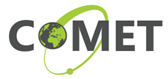 Nazwa/Imię i Nazwisko Wykonawcy:........................................................................................Adres: 	………………………………………………..…NIP:	…………………………………………………..Regon:	……………………………………………………Nr tel.:	…………………………………………………….Nr faksu:	……………………………………………Osoba kontaktowa :……………………………………………Adres e-mail:	……………………………………………Nazwa banku:	……………………………………………Nr rachunku	……………………………………………Główny Instytut Górnictwa Plac Gwarków 1 40-166 Katowice FORMULARZ OFERTOWY nr ......................... z dnia ...................W odpowiedzi na zapytanie ofertowe z dnia 24.10.2016r.  na dostawę smarów do uszczelniania połączeń oferujemy wykonanie przedmiotu zamówienia zgodnie z warunkami zawartymi w/w zapytaniu ofertowym za cenę:Smar A Ilość 2 tuby po 25g (lub 50g w jednej tubie).oferowany smar nazwa:…………………………………………………………………………………….netto: …………………………… / Pln / …….. za sztukę;słownie:………………………………………………………………………………………………wartość podatku VAT ( przy stawce …………..% ): …………… … / Pln / ……..słownie: ………………………………………………………………………………………………brutto: ………………………… /  Pln /…….. za sztukę;słownie:……………………………………………….……………………………………………………Smar B  Ilość 2 tuby po 25g (lub 50g w jednej tubie).oferowany smar nazwa:…………………………………………………………………………………….netto: …………………………… / Pln / …….. za sztukę;słownie:………………………………………………………………………………………………wartość podatku VAT ( przy stawce …………..% ): …………… … / Pln / ……..słownie: ………………………………………………………………………………………………brutto: ………………………… /  Pln /…….. za sztukę;słownie:……………………………………………….……………………………………………………Oświadczenie Wykonawcy: Oświadczam, że cena brutto obejmuje wszystkie koszty realizacji przedmiotu zamówieniaOświadczam, że spełniam wszystkie wymagania zawarte w Zapytaniu ofertowymOświadczam, że uzyskałem od Zamawiającego wszelkie informacje niezbędne do rzetelnego sporządzenia niniejszej oferty Oświadczam, że uznaję się za związanego treścią złożonej oferty, przez okres 30 dni od daty złożenia oferty .............................................................					.............................................................(miejscowość, data)							 (podpis osoby uprawnionej)